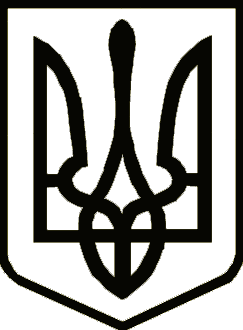 УкраїнаНОСІВСЬКА  МІСЬКА РАДА
Носівського району ЧЕРНІГІВСЬКОЇ  ОБЛАСТІВИКОНАВЧИЙ КОМІТЕТР І Ш Е Н Н Я09 листопада 2017 року                    м.Носівка                           № 319Про прийняття в комунальну власність Носівської територіальноїгромади об’єктів нерухомого майна  
            Відповідно до ст. 29, 30 Закону України “Про місцеве самоврядування в Україні” та Закону України «Про передачу об’єктів права державної та комунальної власності» , виконавчий комітет міської ради вирішив:1. Погодити прийняття від Носівської селекційно-дослідної станції Миронівського інституту пшениці імені В.М. Ремесла НААН в комунальну власність Носівської територіальної громади та передачу в господарське відання з подальшою постановкою на баланс КП «Носівка-Комунальник» :- артсвердловина (інвертарний номер 10331308, первісна балансова вартість 2475,00 грн, залишкова балансова вартість 162,00 грн);- артсвердловина (інвертарний номер 10331309, первісна балансова вартість 2475,00 грн, залишкова балансова вартість 163,00 грн);- водопровід (інвертарний номер 10333302, первісна балансова вартість 31828,00 грн, залишкова балансова вартість 2099,00 грн).2. Подати проект даного рішення на розгляд постійних комісій та сесії міської ради.3. Контроль за виконанням даного рішення покласти на заступника міського голови з питань житлово-комунального господарства Сичова О.В.  Міський голова                                                                           В.М. ІгнатченкоРішення підготував:Заступник міського голови з питань ЖКГ                                               О.В. Сичов